《温室桃生产虚拟仿真实训软件》采购技术参数清单一、总体要求1、根据职业教育培养目标，软件开发以专业学生就业为导向，以培养全面素质为基础，以职业能力为本位，以提高专业技能为核心。2、软件建设体现现代教育思想，符合科学性、先进性和教育教学的普遍规律，具有鲜明特色，并能恰当运用现代教学技术、方法与手段，教学效果显著，具有示范和辐射推广作用。3、软件建设要助推教师队伍建设、教材建设、课程体系和教学内容改革、教学手段和教学方法改革、教学环节的改革和建设等各方面成果实现。4、项目要求开发以助学为主的、有助于职业或岗位能力培养和技能训练与综合素质提高的、以实习实训教学为主体的、功能完整、实现虚拟环境下的职业或岗位系列活动的系统教学软件。5、软件要求能够实现3D漫游、能够对虚拟设施设备进行仿真操作训练、虚拟完成职业岗位活动，能够自动跟踪、记录、评价虚拟实习及训练过程和结果，能够通过网络进行信息及数据的传输。项目要求建设具有高交互、沉浸式、“积式结构”、满足不同层次不同群体学习者自主实习训练的开放式软件系统。6、投标人须具有职业教育虚拟实训软件开发能力，同时，必须承担软件功能扩充、修改、维护、基础数据准备、人员培训、售后服务、技术支持等建设内容，以及起草相关文档、文案。二、开发标准项目建设要求符合以下标准：1、《辽宁省职业教育数字教学资源建设指南》；2、《教育信息化技术标准》（CELTS-3.1）；3、《现代远程教育资源建设技术规范》；4、《教育管理信息标准项目技术规范》；5、《教育资源建设技术规范》（CELTS-31）。三、设计要求1、项目建设以提升职业能力和素养为核心，体现职业性。2、项目建设以三维虚拟现实技术构建职场环境，体现情境性。3、项目建设以项目为引领、任务为驱动、工艺为主线，体现过程性。4、项目建设以生产工具、设备的标准化使用为基础，体现交互性。5、项目建设以学生自主操作训练为主，以教师演示性操作为辅，体现主体性。6、项目建设以职业活动为中心，强化养成性训练，体现养成型。7、项目建设以数据库与过程记录为支持，体现智能性。8、项目建设以桌面虚拟现实技术为基础，向大场景、实物介入发展，体现沉浸性。9、项目建设以安全生产为保障，规范操作贯穿始终，体现安全性。10、软件以漫游、演示、互动、考核四大功能的综合应用为目标，体现完备性。11、项目建设要考虑与实操实验、实训、实习教学融合模式。四、制作要求1、原创性。项目建设成果属于建设者原创作，不产生知识产权纠纷。2、规范性。符合职业教育教学规律和相关建设标准或要求，内容正确，积极向上。3、先进性。内容先进，制作技术先进，引领教学改革与创新,具有示范作用。4、共享性。能够实现共建共享，适宜网络运行、单机运行等多种运行模式。5、系统性。建设内容系统、完整，实施统一规划、顶层设计。6、实用性。应用广泛、覆盖面大、突出重点、突出应用，安装调整容易、操作应用简便。7、积化性。便于组合排列、便于拆解应用、便于检索查找、便于应用评价、便于平台管理。8、拓展性。具有横向拓展空间、具有纵向延伸通道。9、持续性。软件生命周期较长，适于持续建设。10、兼容性。软件兼容性好，对运行环境要求不高，使用与当前主流操作系统和应用环境。五、建设内容及要求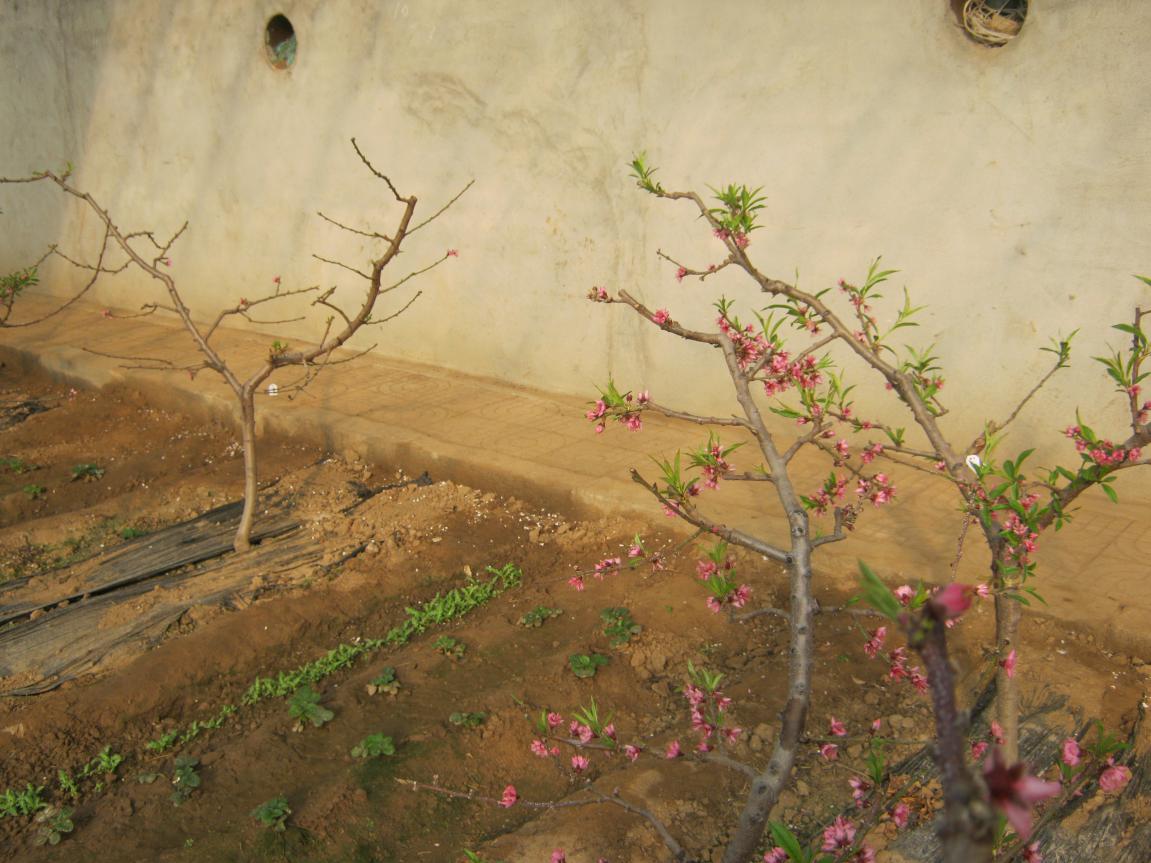 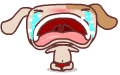 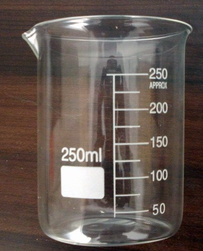 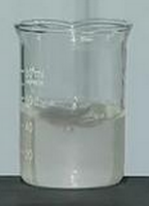 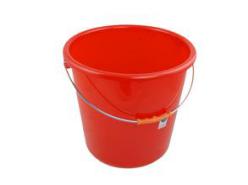 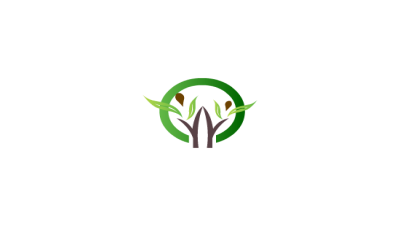 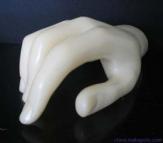 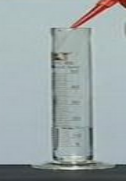 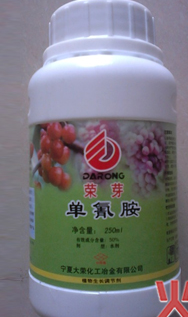 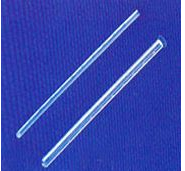 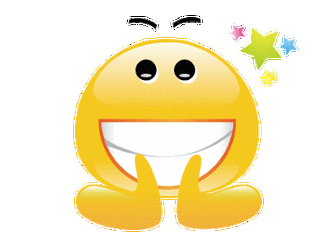 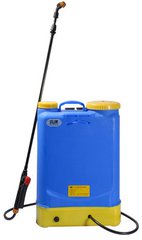 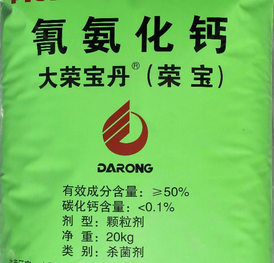 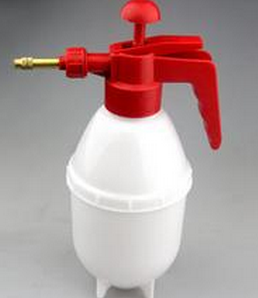 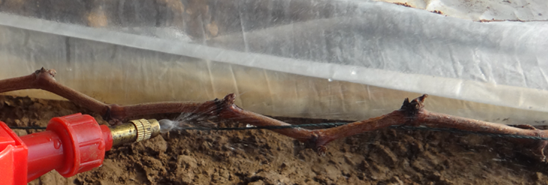 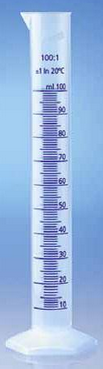 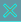 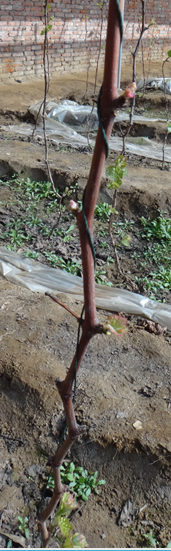 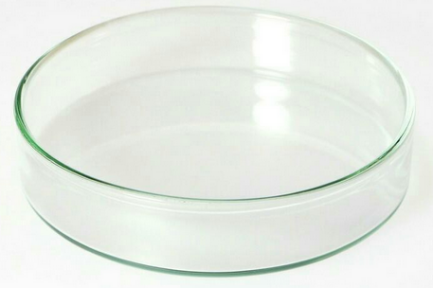 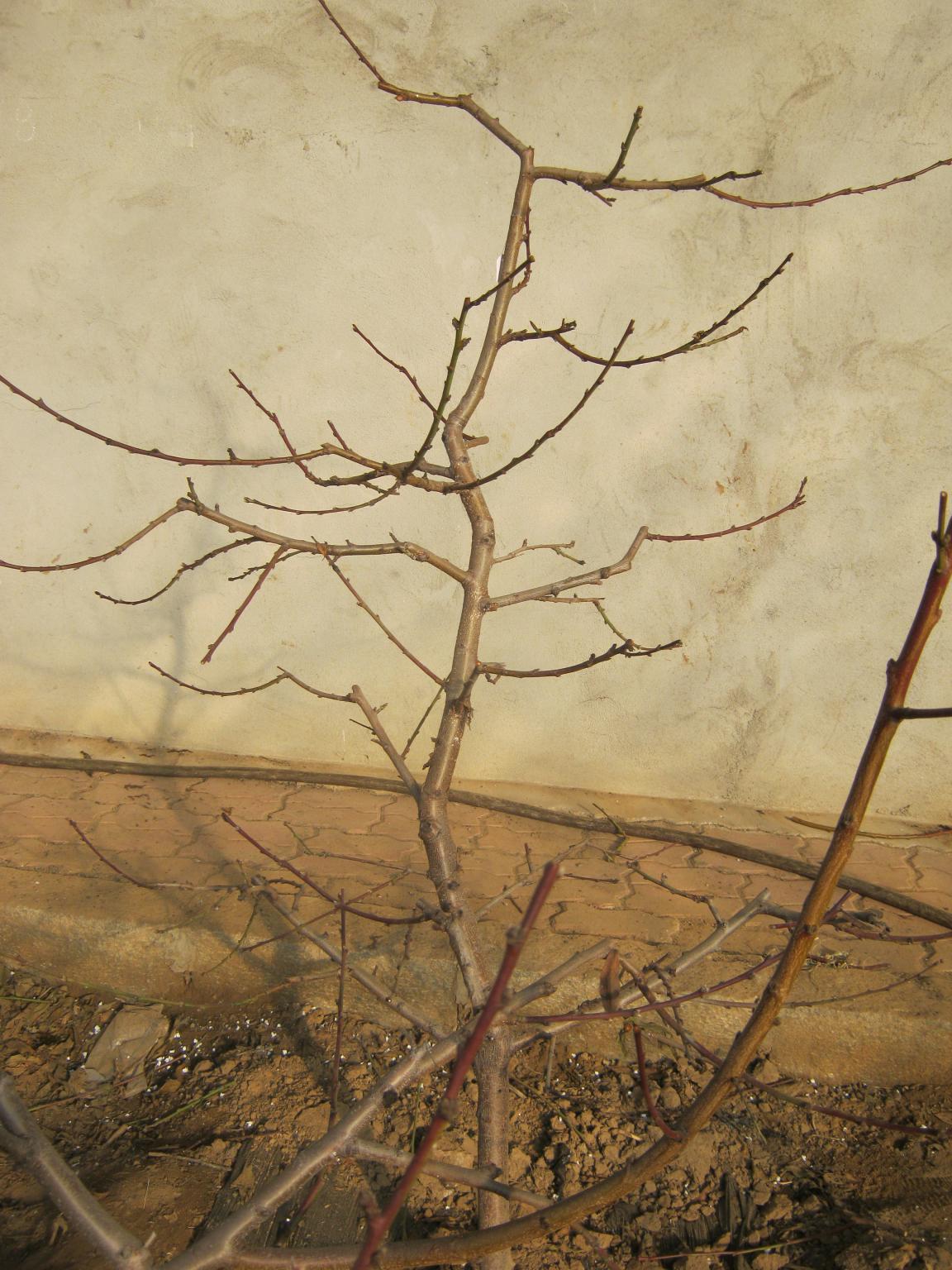 